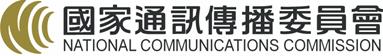 「業餘無線電管理辦法修正草案」公開說明會
＜發言單＞時間：中華民國106年8月24日(星期四)上午9時30分  地點：本會濟南路辦公室7樓大禮堂單位：                         職稱：姓名：                         連絡電話/e-mail：本人╴╴╴╴╴╴╴╴╴已確認以上發言內容無誤，並交請國家通訊傳播委員會作成本次公開說明會會議紀錄。會後如有任何補充意見者，歡迎於3日內以書面向本會csteng@ncc.gov.tw 提出。 議題（   ）意見內容：（可接續背面填寫）